Ingredients & DirectionsOne Large Head of IceburgOr other large leaf lettuce1 Small Cabbage (any variety)Mixed Herbs & Spices of Choice4 Cups of Lentil4 Large Tomatoes ½ Cup of Sauerkraut1 Large Beet 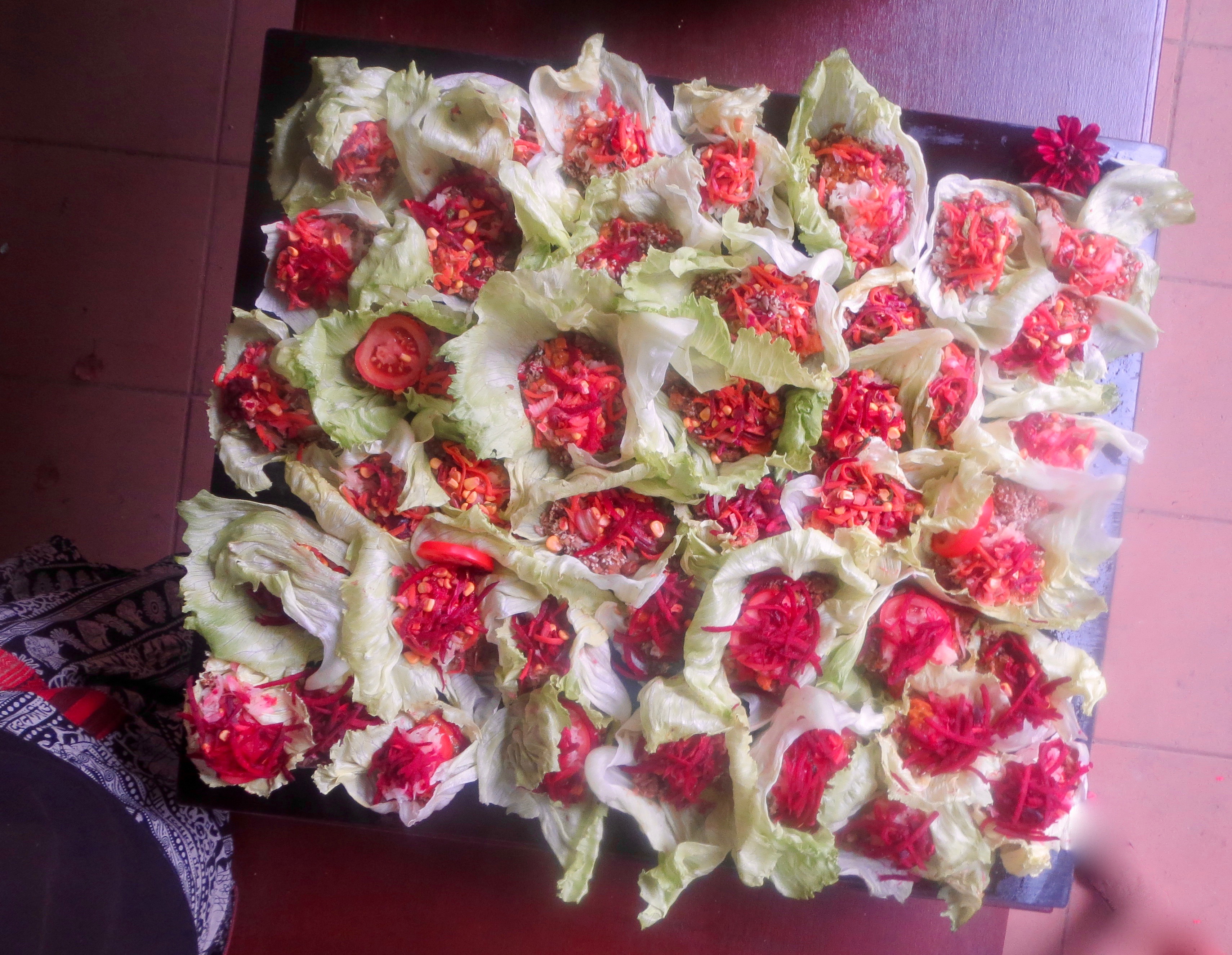 1. Cook lentils until soft, then refrigerate to cool 2. Shred Cabbage, Carrots, Beet3. Mix lentils with cabbage, carrots & add seasoning  4. Slice tomatoes  5. Layer your ingredients LettuceTomatoBean MixShredded Beets & Sauerkraut.  Make a lovely presentation!Dress with Guava Chutney –a fruity sauce that can be used to dress a variety of dishes:Sautée variety of spices, with cubed guavas, mangos &/ or other fruits in enough water to cook until soft. Mix with fennel seed, cumin, dates, a dash of apple cider vinegar, salt & sugary to suit taste. Blend to creamy consistency –Serve! 